The City School
North Nazimabad Boys Campus
MYE Syllabus Session 2016-17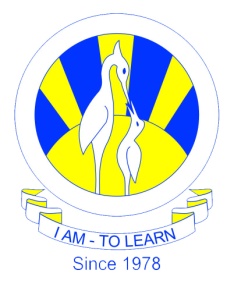 Date: 16-11-2016
Subject: Mathematics
Class: 9
Teacher: Mohsin Zaki Numbers Arithmetic Direct and Inverse Proportion Algebraic Manipulation and Formulae Indices Pythagoras Theorem Trigonometry Mensuration Volume and Surface Area